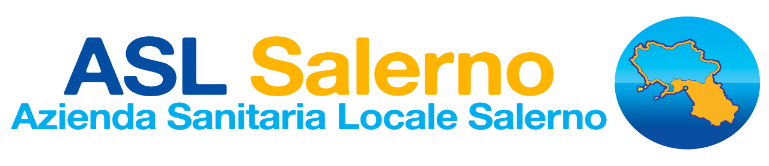 Domanda di autorizzazione Attività Libero Professionale IntramoeniaALPI INTERNA - Prestazioni Ambulatoriali o in Regime di Ricovero                     La presente istanza va compilata esclusivamente al computer  ai fini dell’accoglimento della stessa   Al Direttore Generale ASL Salerno											S E D EIl sottoscritto Dr.  __________________________________     Matricola  ____________      Avendo i titoli specifici così come indicati dalle norme nazionali, regionali ed aziendali che regolano la materia						CHIEDEEventuali variazioni dell’équipe (nel corso della durata annuale di autorizzazione) devono essere comunicate al Direttore della Macro-Struttura e al rispettivo Referente dell’Ufficio periferico ALPI.A tal fine, consapevole delle responsabilità e delle pene stabilite dalla legge per false attestazioni e dichiarazioni mendaci  (art.76 del D.P.R. 445 del 28 dicembre 2000) nonché della decadenza dei benefici eventualmente conseguenti al provvedimento emanato sulla base di dichiarazioni non veritiere (art.75 del D.P.R. 445 del 28 dicembre 2000), sotto la sua personale responsabilitàDICHIARAdi aver preso atto delle disposizioni contenute nel  vigente Regolamento Aziendale in materia di attività libero-professionale intramoenia, nel D.Lgs. n.39/2013  in materia di inconferibilità e incompatibilità di incarichi da parte dei pubblici dipendenti, nel "Codice di comportamento dei dipendenti pubblici", approvato con D.P.R. 16 aprile 2013, n. 62 e nel “Codice di Comportamento dell’Asl Salerno”, adottato con deliberazione del Direttore Generale n.426 del 7/4/2021, nel “Piano Triennale della Prevenzione della Corruzione e della Trasparenza 2019/2021” adottato dall’Asl Salerno con deliberazione del Commissario Straordinario n. 336 del 17.04.2019 ;di essere dipendente di questa amministrazione a tempo pieno ed esclusivo;che l'attività libero professionale viene esercitata nella salvaguardia delle esigenze di servizio e dell'attività necessaria per i compiti istituzionali;che l’U.O. di appartenenza eroga, in regime istituzionale, le medesime prestazioni e/o procedure che si intendono prestare in regime ALPI;che le prestazioni effettuate in regime libero professionale rientrano nelle tipologie di prestazioni istituzionali previste dal Servizio Sanitario Nazionale nei livelli essenziali di assistenza di cui alla normativa vigente;che il volume delle prestazioni effettuate in regime libero professionale non sarà prevalente rispetto a quello effettuato per compito istituzionale;che le tariffe relative alle prestazione in ALPI non sono inferiori alle tariffe previste, per la medesima prestazione, a titolo di partecipazione del cittadino alla spesa sanitaria;di svolgere l’attività libero professionale fuori dall’orario ordinario di servizio; di aver concordato con il Direttore/Resp.le dell’U.O. di appartenenza e con il Direttore/Resp.le del Macro-Centro di Responsabilità:gli spazi dove svolgere l’ALPI interna, nonché l’utilizzo delle attrezzature e del materiale di consumo;il calendario settimanale dell’ALPI interna;di aver concordato e di concordare annualmente con il Direttore/Responsabile dell’U.O. di appartenenza e con il Direttore/Responsabile del Macro-Centro di Responsabilità i volumi delle prestazioni da svolgere in ALPI in relazione ai volumi delle attività istituzionali;di conoscere ed accettare le procedure di accesso e di riscossione proventi in uso presso l’Azienda Sanitaria Locale Salerno;di impegnarsi a presentare agli uffici competenti di questa Azienda i resoconti delle prestazioni nei termini stabiliti nel regolamento aziendale;di comunicare tempestivamente, e comunque entro 5 giorni dall'evento, qualsiasi variazione che ha valenza sull'attività libero professionale;di autorizzare l'Azienda al trattamento dei dati personali nel rispetto della legislazione vigente.Data _______________   	Il Richiedente	________________________________  Parere del Direttore/Responsabile dell’U.O. appartenenza e del  Direttore Responsabile del Macro-Centro di Responsabilità in merito alla compatibilità dell’attività libero professionale con l’organizzazione del servizio e con i compiti istituzionali.	Parere favorevole 	Parere favorevole	Il Direttore/Responsabile dell’U.O. appartenenza	Il Direttore Responsabile del Macro-Centro di Responsabilità	________________________________	________________________________SI ALLEGA:Copia  documento di riconoscimento in corso di validità;Scheda  riportante  luogo di svolgimento, calendario e prestazioni che si intendono erogare.	Allegato alla domanda di autorizzazione per poter svolgereALPI INTERNA - Prestazioni Ambulatoriali“Attività Libero Professionale Intramoenia, luogo di svolgimento, calendario e prestazioni erogabili”Il sottoscritto Dr.  _____________________________________________  Matricola _________________SEZIONE A “Contesto di svolgimento dell’ALPI” SEZIONE B “Calendario settimanale di effettuazione dell’ALPI”La specificazione della “Tipologia di accesso” è indispensabile per la configurazione dell’agenda.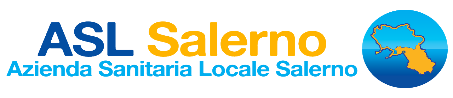    SEZIONE C “Tipologia di prestazioni in ALPI interna” ambulatoriale-----                             Come già autodichiarato nell’istanza di autorizzazione, le prestazioni e/o procedure che si intendono prestare in regime ALPI  sono erogate, in regime istituzionale, anche dalla                U.O. di appartenenza.	Data _________________________  	Il Richiedente		______________________________________________Parere del Direttore/Responsabile dell’U.O. appartenenza e del  Direttore Responsabile del Macro-Centro di Responsabilità in merito alla compatibilità dell’attività libero professionale con l’organizzazione del servizio e con i compiti istituzionali.	Parere favorevole	Il Direttore/Responsabile dell’U.O. appartenenza                                                                                                                                                                 	________________________________ 	Parere favorevole			Il Direttore Responsabile del Macro-Centro di Responsabilità			_________________________________________	  SEZIONE D “Tipologia di prestazioni in ALPI” in regime di ricovero Come già autodichiarato nell’istanza di autorizzazione, le prestazioni e/o procedure che si intendono prestare in regime ALPI  sono erogate, in regime istituzionale, anche dalla U.O. di appartenenza.	Data _________________________  	Il Richiedente		______________________________________________Parere del Direttore/Responsabile dell’U.O. appartenenza e del  Direttore Responsabile del Macro-Centro di Responsabilità in merito alla compatibilità dell’attività libero professionale con l’organizzazione del servizio e con i compiti istituzionali.	Parere favorevole	Il Direttore/Responsabile dell’U.O. appartenenza                                                                                                                                                                 	________________________________ 	Parere favorevole			Il Direttore Responsabile del Macro-Centro di Responsabilità			_________________________________________	Dipendente di questa Azienda con la qualifica di Dirigente ____________________________________________inquadrato nella disciplina di ___________________________________________________________________  in servizio presso l’U.O. ________________________________________________________________________                                                                del Macro-Centro di Responsabilità   ______________________________________________________________specialista in ________________________________________________________________________________e- mail __________________________________________________ Tel. _______________________________ Codice Fiscale: ______________________________________________________________________________            di poter effettuare l'Attività Libero Professionale Intramoenianella disciplina di appartenenza/servizio o equipollente: ____________________________________________o in alternativa di essere autorizzato, previo parere favorevole della Commissione paritetica , ad esercitare l'attività intramoenia in un'altra disciplina di cui sia in possesso di specializzazione o di anzianità di servizio di almeno 5 anni _________________________________________________________________________________di essere autorizzato a svolgere l’ALPI Interna in regime di:Prestazioni Ambulatoriali  Prestazioni in regime di Ricovero Ordinario    / Day Hospital/Day Surgery   individualmente    o in èquipe   (di seguito elencata)NominativoQualifica………………………………………………………………………………………………………………………………….. -  Referente dell’équipe……………………………………………………………………………………………………………………………………………………………………..……………………………………………………………………………………………………………………………………………………………………..……………………………………………………………………………………………………………………………………………………………………..……………………………………………………………………………………………………………………………………………………………………..……………………………………………………………………………………………………………………………………………………………………..……………………………………………………………………………………………………………………………………………………………………..di essere autorizzato svolgere l’ALPI Interna impiegando le seguenti attrezzature e relativo materiale di consumo:  _______________________________________________________________________________________              ________________________________________________________________________________________             ________________________________________________________________________________________DICHIARA di voler svolgere l’ALPI Interna  in regime Ambulatoriale c/o la seguente articolazione organizzativa e sede Macro-Centro di Responsabilità   :Distretto Sanitario  ___________________________________________________________________________Ospedale  ___________________________________________________________________________________Dipartimento di Salute Mentale  Dipartimento delle Dipendenze  Dipartimento di Prevenzione      U.O. ___________________________________________ Sede ______________________________________ Ambulatorio _______________________________________________________________________________Piano ____________ Stanza n° ______    Indirizzo Ambulatorio (Via, Comune e CAP) _____________________________________________________    DICHIARA di svolgere l’ALPI Interna in regime di ricovero c/o la seguente articolazione organizzativa e sede Ospedale: _________________________________________________________________________________U.O. ______________________________________________________________________________________Tipologia di locali: ___________________________________________________________________________________________________________________________________________________________________________DICHIARA di voler svolgere l’ALPI interna  in base al seguente calendarioDICHIARA di voler svolgere l’ALPI interna  in base al seguente calendarioDICHIARA di voler svolgere l’ALPI interna  in base al seguente calendarioDICHIARA di voler svolgere l’ALPI interna  in base al seguente calendarioGiorni Dalle oreAlle oreTipo di accessoLunedì……,…………,……PRIMO ACCESSOLunedì……,…………,……SECONDO ACCESSOMartedì……,…………,……PRIMO ACCESSOMartedì……,…………,……SECONDO ACCESSOMercoledì……,…………,……PRIMO ACCESSOMercoledì……,…………,……SECONDO ACCESSOGiovedì……,…………,……PRIMO ACCESSOGiovedì……,…………,……SECONDO ACCESSOVenerdì……,…………,……PRIMO ACCESSOVenerdì……,…………,……SECONDO ACCESSOSabato……,…………,……PRIMO ACCESSOSabato……,…………,……SECONDO ACCESSOCodice Prestazione (codice catalogo)Descrizione Prestazione Tempo erogazione prestazioneTariffa Omnicomprensiva…………….……………………………………………………………………………………………………………………………………………………………………………..………….€  …………………………….……………………………………………………………………………………………………………………………………………………………………………..………….€  …………………………….……………………………………………………………………………………………………………………………………………………………………………..………….€  …………………………….……………………………………………………………………………………………………………………………………………………………………………..………….€  …………………………….……………………………………………………………………………………………………………………………………………………………………………..………….€  …………………………….……………………………………………………………………………………………………………………………………………………………………………..………….€  …………………………….……………………………………………………………………………………………………………………………………………………………………………..………….€  ………………Codice DRGCodice PrestazioneDescrizione Prestazione Tariffa Omnicomprensiva……………………………..……………………………………………………………………………………………………………………………………………………………………………………………….€ ……………………………………………..……………………………………………………………………………………………………………………………………………………………………………………………….€ ……………………………………………..……………………………………………………………………………………………………………………………………………………………………………………………….€ ……………………………………………..……………………………………………………………………………………………………………………………………………………………………………………………….€ ……………………………………………..……………………………………………………………………………………………………………………………………………………………………………………………….€ ……………………………………………..……………………………………………………………………………………………………………………………………………………………………………………………….€ ……………………………………………..……………………………………………………………………………………………………………………………………………………………………………………………….€ ………………